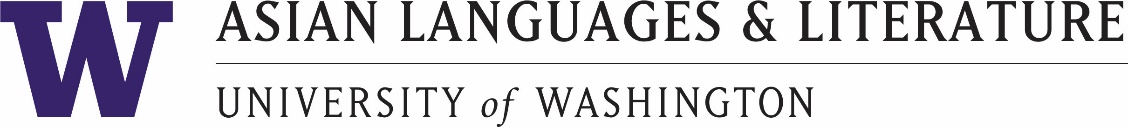 TO:  	Department Administrator (asianlladmin@uw.edu)FROM:	 	RE:		DATE:	 	Please submit completed peer reviews by Monday, April 24.A. Please complete Tables 1-4.Table 1: Instructional responsibilities (the person observed may complete this chart)Table 2: Teaching materials included in the instructor’s teaching fileTable 3: Pre- and/or post-observation meetings (optional)Table 4: Summary of student evaluations Summary of student evaluations: Scores indicate the satisfaction and perspective of students who responded, not instructional effectiveness. Scores aren’t statistically valid for class sizes smaller than 35 and when there is a low response rate (Hours/credit: * = approximate based on total hours  credit hours).B. Please write a concise report. Please consult with the person being reviewed to see if they have any particular areas they would like you to consider. Reports must include a write-up of the class observation including summary of discussion from any pre- and/or post-observation meetings. Reports may also discuss syllabi (including descriptions of learning goals and how learning outcomes are assessed), teaching materials and course website(s), and student evaluations. (Please feel free to delete these instructions from your final report.)Course ## sections taughtClass contact hours/ weekClass contact hours/ week# TAs supervisedTA meeting hrs/weekTA class observation hrs/quarterCourse ## sections taughtLectureDrill# TAs supervisedTA meeting hrs/weekTA class observation hrs/quarterSpring 2022Summer 2022Autumn 2022Winter 2023SyllabiSchedulesInstructional MaterialsTestsTestsTestsTestsStudent EvaluationsSyllabiSchedulesInstructional MaterialsQuizzesTestsMidterm(s)FinalStudent EvaluationsPre-observationPost-observationMeeting DatesQuarterCourse ## responded/enrolledSummative RatingmedianSummative Ratingadjusted medianChallenge & Engagement CEIHours/ creditExpected gradeclass medianSpring 2022Summer 2022Autumn 2022Winter 2023(when available)